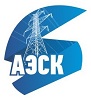 ЗАЯВКАюридического лица (индивидуального предпринимателя),
физического лица на присоединение по одному источнику
электроснабжения энергопринимающих устройств с максимальной
мощностью до 150 кВт включительно1.  	.(полное наименование заявителя – юридического лица;
фамилия, имя, отчество заявителя – индивидуального предпринимателя)2. Номер записи в Едином государственном реестре юридических лиц (номер записи в Едином государственном реестре индивидуальных предпринимателей) и дата ее внесения в реестр 	.3. Место нахождения заявителя, в том числе фактический адрес  	.(индекс, адрес)выдан (кем, когда)  	.4. В связи с  (увеличение объема максимальной мощности, новое строительство и др. – указать нужное)просит осуществить технологическое присоединение  	,(наименование энергопринимающих устройств для присоединения)расположенных  	.(место нахождения энергопринимающих устройств)5. Максимальная мощность  энергопринимающих устройств (присоединяемых и ранее
а) максимальная мощность присоединяемых энергопринимающих устройств составляет
б) максимальная мощность ранее присоединенных в данной точке присоединения
6. Заявляемая категория надежности энергопринимающих устройств ______________________7. Характер нагрузки (вид экономической деятельности заявителя)8. Сроки проектирования и поэтапного введения в эксплуатацию объекта (в том числе по этапам и очередям), планируемого поэтапного распределения мощности:9. Порядок расчета и условия рассрочки внесения платы за технологическое присоединение по договору осуществляются: (вариант 1, вариант 2 – указать нужное)а) вариант 1, при котором:15 процентов платы за технологическое присоединение вносятся в течение 15 дней со дня заключения договора;30 процентов платы за технологическое присоединение вносятся в течение 60 дней со дня заключения договора, но не позже дня фактического присоединения;45 процентов платы за технологическое присоединение вносятся в течение 15 дней со дня фактического присоединения;10 процентов платы за технологическое присоединение вносятся в течение 15 дней со дня подписания акта об осуществлении технологического присоединения;б) вариант 2, при котором:авансовый платеж вносится в размере 5 процентов размера платы за технологическое присоединение;осуществляется беспроцентная рассрочка платежа в размере 95 процентов платы за технологическое присоединение с условием ежеквартального внесения платы равными долями от общей суммы рассрочки на период до 3 лет со дня подписания сторонами акта об осуществлении технологического присоединения.10. Гарантирующий поставщик (энергосбытовая организация), с которым планируется заключение договора энергоснабжения (купли-продажи электрической энергии (мощности)
	.Приложения:(указать перечень прилагаемых документов)1.  2.  3.  4.  ЗаявительМ.П.Директору «Артемовской электросетевой компании»Самохину С.М.Паспортные данные: серияномерприсоединенных) составляеткВт при напряжении кВ, в том числе:кВт при напряжении кВ;энергопринимающих устройств составляеткВт при напряжении кВ.Этап
(очередь) строительстваПланируемый срок проектирования энергопринимающих устройств
(месяц, год)Планируемый срок введения энергопринимающих устройств в эксплуатацию
(месяц, год)Максимальная мощность энергопринимающих устройств
(кВт)Категория надежности энергопринимающих устройств(фамилия, имя, отчество)(фамилия, имя, отчество)(фамилия, имя, отчество)(контактный телефон)(контактный телефон)(контактный телефон)(должность)(подпись)“”20г.